Akkrediteringsnr./søkernr.:Organisasjonens navn:Dato for utfylling: Akkrediteringsområde og omfangSøknaden gjelder sertifisering av følgende personellkategorier etter følgende standard(er)*:*Oppgi også eventuelle fortolkningsdokumenter til de respektive standardene.Kritiske lokaliteter inkludert i akkrediteringsomfanget*:*Fylles ut dersom søker har flere kritiske lokaliteter som utfører nøkkelaktiviteter. Med nøkkelaktiviteter menes:- Utareidelse av tilbud/kontrakt- Godkjenning av styrende dokumenter- Kvalifisering av personell- Utvelgelse av eksaminatorer/sensorer til bestemte oppdrag- Beslutning om sertifiseringPresiser dersom ulike personellkategorier sertifiseres av ulike lokaliteter.Merknader/andre opplysningerTilleggsopplysninger, merknader eller annet av betydning for søknaden, herunder eventuell akkreditering av annet akkrediteringsorgan, akkreditering innen et annet område eller søknad om akkreditering hos annet akkrediteringsorgan. Henvis også til eventuelt tidligere søknader om akkreditering. ReferanserEksterne referanser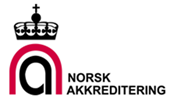 Søknads- og akkrediteringsomfang ISO/IEC 17024Søknads- og akkrediteringsomfang ISO/IEC 17024Søknads- og akkrediteringsomfang ISO/IEC 17024Dok.id.:D00760Søknads- og akkrediteringsomfang ISO/IEC 17024Søknads- og akkrediteringsomfang ISO/IEC 17024Søknads- og akkrediteringsomfang ISO/IEC 17024SkjemaGodkjent av: Tove Kristin DokkaVersjon:1.01Gyldig fra:28.01.2021Gyldig fra:28.01.2021Endringer siden forrige versjonNytt dokument. Fjernet skjema fra søknadsskjema. Lagt til felt for dato for utfylling.Navn på sertifiseringsordningEier av sertifiseringsordningNavn og utgave av standard/normativt dokument det skal sertifiseres motPersonellkategoriNavnAdressePersonellkategori